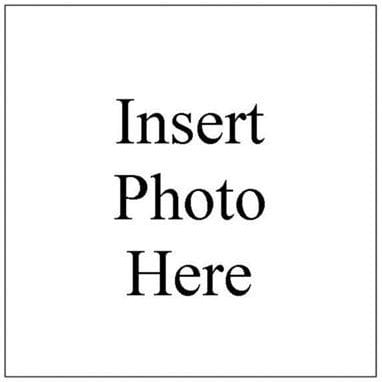 Doggo is:Up-to-date on vaccinesHouse-trainedGreat with kidsMicrochippedReferences:Instead of a list of references you can also ask people for recommendation lettersVeterinarian:Dr Example, Example Hills Vet Hospital412-123-4567Previous Landlord:Rental Operator724-987-654Neighbor:Yinzer Nextdoor412-111-1111Hello! I’m Doggo!AgeSex (spayed or neutered?)WeightBreedAbout Doggo:What are your dog’s best personality traits? What is their backstory? What is your landlord going to love about them?Is your dog spayed or neutered? Up to date on vaccines and preventatives? Let the landlord know that they won’t be bringing diseases or parasites into the home. (Humane Animal Rescue or Pittsburgh offers low-cost options for these services)Do you have renter’s insurance that covers dog liability? (see HARP’s website for a list of insurance companies that don’t discriminate by breed)Training:What training courses has your dog completed? What training have you done at home?Routine:How does your dog get their exercise? How will you make sure they do not damage the property or bother the neighbors when you are at work?  Are they crate-trained?Does your dog get groomed regularly? Will you lay down rugs to protect the floors? Pick up their waste immediately?Offer an in person or video meeting with your dog!